АДМИНИСТРАЦИЯ ВОРОБЬЕВСКОГО 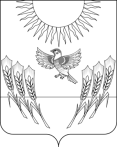 МУНИЦИПАЛЬНОГО РАЙОНА ВОРОНЕЖСКОЙ ОБЛАСТИП О С Т А Н О В Л Е Н И Еот  29 января 2018г.  №	40		    	               с. ВоробьевкаОб утверждении порядка принятия решений о наличии потребности сельских поселений Воробьевского муниципального района в использовании в текущем финансовом году межбюджетных трансфертов,  имеющих целевое назначение, не использованных в отчетном финансовом годуВ соответствии с пунктом 5 статьи 242 Бюджетного кодекса Российской Федерации администрация Воробьевского муниципального района п о с т а н о в л я е т :1. Утвердить прилагаемый Порядок принятия решений о наличии потребности сельских поселений Воробьевского муниципального района в использовании в текущем финансовом году иных межбюджетных трансфертов,  имеющих целевое назначение, не использованных в отчетном финансовом году.2. Контроль за исполнением настоящего постановления оставляю за собой.Глава администрации муниципального  района 					М.П.ГордиенкоУтвержденпостановлением администрации Воробьевского муниципального  района от 29.01.2018 г. № 40ПОРЯДОКпринятия решений о наличии потребности сельских поселений Воробьевского муниципального района в использовании в текущем финансовом году иных межбюджетных трансфертов,  имеющих целевое назначение, не использованных в отчетном финансовом году.1. Настоящий Порядок разработан в соответствии со статьей 242 Бюджетного кодекса Российской Федерации и устанавливает процедуру принятия решений о наличии потребности сельских поселений Воробьевского муниципального района в использовании в текущем финансовом году иных межбюджетных трансфертов, имеющих целевое назначение, не использованных в отчетном финансовом году (далее - Порядок).2. Принятие решения о наличии потребности в иных межбюджетных трансфертах и их возврат в бюджет сельского поселения, которому они были ранее предоставлены, при принятии решения о наличии в них потребности осуществляются не позднее 30 рабочих дней со дня поступления указанных средств в районный бюджет. Указанное решение оформляется в форме постановления. 3. Для принятия решения о наличии потребности в иных межбюджетных трансфертах администрация сельского поселения не позднее 1 февраля текущего финансового года представляет администрации Воробьевского муниципального района следующие документы:1) ходатайство с обоснованием потребности в использовании иных межбюджетных трансфертов в текущем финансовом году на соответствующие цели;2) копии муниципальных контрактов (договоров), соглашений, актов выполненных работ, актов сверок и иных документов, подтверждающих потребность в иных межбюджетных трансфертах;3) отчет о расходах бюджета сельского поселения, источником финансового обеспечения которых являются иные межбюджетные трансферты;4) уведомление по расчетам между бюджетами по форме ОКУД 0504817, утвержденной Приказом Министерства финансов Российской Федерации от 30 марта 2015 года N 52н "Об утверждении форм первичных учетных документов и регистров бухгалтерского учета, применяемых органами государственной власти (государственными органами), органами местного самоуправления, органами управления государственными внебюджетными фондами, государственными (муниципальными) учреждениями, и Методических указаний по их применению" (далее - уведомление), на сумму неиспользованных межбюджетных трансфертов;5) документы, подтверждающие сумму возврата иных межбюджетных трансфертов в районный бюджет;6) пояснительную записку, содержащую информацию о причинах возникновения остатка иных межбюджетных трансфертов.4. По результатам рассмотрения документов, указанных в пункте 3 настоящего Порядка (далее - документы), ответственное структурное подразделение (ответственное должностное лицо) администрации Воробьевского муниципального района  в течение 7 рабочих дней со дня их представления подготавливает проект постановления о наличии (отсутствии) потребности в иных межбюджетных трансфертах и направляет его на согласование в финансовый отдел администрации Воробьевского муниципального  района.5. Согласованный финансовым отделом администрации Воробьевского муниципального  района проект постановления направляется главе администрации  Воробьевского муниципального  района на подпись.6. Основаниями для принятия постановления об отсутствии потребности в межбюджетных трансфертах являются:1) непредставление или неполное представление документов, определенных пунктом 3 настоящего Порядка;2) несоблюдение срока представления документов, установленного пунктом 3 настоящего Порядка;3) исполнение в полном объеме расходных обязательств сельского поселения, источником финансового обеспечения которых являются целевые межбюджетные трансферты.7. Постановление о наличии (отсутствии) потребности в межбюджетных трансфертах принимается отдельно по каждому межбюджетному трансферту и сельскому поселению.8. В случае принятия решения об отсутствии потребности в межбюджетных трансфертах администрация Воробьевского муниципального  района информирует о принятом решении администрацию сельского поселения в течение 1 рабочего дня.9. Уведомление о подтверждении потребности в межбюджетных трансфертах в текущем финансовом году (далее - уведомление о подтверждении) оформляется в течение трех рабочих дней со дня принятия постановления и в течение 1 рабочего дня направляется в администрацию сельского поселения.  10. Возврат иных межбюджетных трансфертов из районного бюджета в бюджет сельского поселения, которому они были ранее предоставлены, производится в объеме средств, не превышающем остатка иных межбюджетных трансфертов, поступивших из бюджета сельского поселения.